        NEW PATIENT	  UPDATE							DATE: ____________________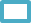 HEIGHT: ____’____”		WEIGHT: _________ LBS.		 M	 FPATIENT NAME: ____________________________________________________________________________________MAILING ADDRESS: _____________________________________ CITY: _________________ STATE: _____ ZIP: _______HOME PHONE:  (______) ______-_______		CELL PHONE: (______) ______-_______DATE OF BIRTH: ____/____/______			E-MAIL ADDRESS: ____________________@__________.COM EMPLOYER: ____________________________________	______ OCCUPATION: _________________________________EMPLOYER ADDRESS: __________________________________ CITY: __________________ STATE: _____ ZIP: _______HOW DID YOU HEAR ABOUT OUR WEIGHT LOSS PROGRAM? ________________________________________________PAST MEDICAL HISTORY, PLEASE CHECK YES OR NO			FAMILY HISTORY, PLEASE CHECK YES OR NOLIST OF CURRENT MEDICATIONS (IF NOT LISITED ABOVE): __________________________________________________________________________________________________PAST SURGICAL HISTORY: _____________________________________________________________________________ARE YOU ALLERGIC TO ANY MEDICATIONS? 	YES		 NO	      ALLERGY LIST: ________________________PRESENT STATUS:DO YOU…	SMOKE?	       YES NO	HOW MANY PER DAY? _____________ HOW LONG? _________			DRINK ALCOHOL?    YES NO	HOW MUCH/WEEK? _______________HOW LONG? _________			USE DRUGS?	       YES NO	WHAT KIND? _____________________HOW LONG? _________			DRINK COFFEE?	       YES NO	HOW MANY PER DAY? _____________ HOW LONG? _________			DRINK SODA?	       YES NO    	HOW MANY PER DAY? _____________ HOW LONG? _________ARE YOU IN GOOD HEALTH AT THE PRESENT TIME TO THE BEST OF YOUR KNOWLEDGE?	YES NODO YOU CURRENTLY HAVE A PRIMARY CARE PHYSICIAN?				YES NOIF YES, WHO? _____________________________________________________________________NUTRIONAL EVALUATION:GOAL WEIGHT: ____________LBS.GOAL DATE: _____________________________		SIGNIFICANCE OF THIS DATE: ____________________________WHAT OTHER FORMAL WEIGHT LOSS PROGRAM(S) HAVE YOU TRIED?1.) __________________	2.) __________________	3.) __________________	4.) _________________PLEASE PROVIDE DATES AND RESULTS OF WEIGHT LOSS1.) __________________	2.) __________________	3.) __________________	4.) _________________HAVE YOU TAKEN AN APPETITE SUPPRESSANT FOR WEIGHT LOSS? IF SO, WHAT? ________________________________HOW OFTEN DO YOU EAT OUT PER WEEK? _________________HOW OFTEN DO YOU EAT FAST FOODS PER WEEK? __________FOOD ALLERGIES: ___________________________________________________________________________________FOOD DISLIKES: _____________________________________________________________________________________FOOD CRAVINGS: ___________________________________________________________________________________WORST FOOD HABITS: _______________________________________________________________________________DO YOU EAT WHEN YOU’RE STRESSED:		YES NODO YOU EAT WHEN YOU’RE BORED:		YES NOWHAT WOULD YOU TYPICALLY HAVE FOR...?BREAKFAST:					LUNCH:						DINNER:__________________				__________________				____________________________________				__________________				____________________________________				__________________				__________________WHAT TIME AND WHERE?BREAKFAST:					LUNCH:						DINNER:____:____ A.M. /P.M.				____:____ A.M. /P.M.				____:____ A.M. /P.M.__________________				__________________				__________________ACTIVITY LEVEL:DESCRIBE YOUR ENERGY LEVEL (1=LOW, 10=HIGH): _______________ INACTIVE = NO REGULAR PHYSICAL ACTIVITY, WITH LOW ACTIVE LIFESTYLE (EX. “DESK JOB”)_____ LIGHT ACTIVITY = NO REGUALR PHYSICAL ACTIVITY, WITH A MODERATE ACTIVE LIFESTYLE_____ MODERATE ACTIVITY = 2-3X PER WEEK ANAEROBIC AND/OR AEROBIC EXERCISES SUCH AS WALKING, JOGGING, 	TENNIS, SWIMMING, CYCLING, ETC…_____ HEAVY ACTIVITY = 4-5X PER WEEK CONSISTENT WEIGHT TRAINING, STAIR CLIMBING, RUNNING, CYCLING, ACTIVE	SPORTS, ETC…_____ VIGOROUS ACTIVITY = 5-6X PER WEEK OF EXTENSIVE PHYSICAL EXERCISE SUCH AS “CROSS FIT”, “BOOT CAMPS”, 	PERSONAL TRAINER.PLEASE DESCRIBE YOUR GENERAL HEALTH GOALS AND IMPROVEMENTS YOU WISH TO MAKE:____________________________________________________________________________________________________________________________________________________________________________________________________THANK YOU FOR TAKING THE TIME TO FILL OUT YOUR NEW PATIENT PACKET. THIS HEALTH ASSESMENT WILL ASSIST AHWATUKEE WEIGHT LOSS AN ESTABLISHING YOUR PERSONALIZED MEDICAL WEIGHT LOSS AND MANAGEMENT PROGRAM. WE LOOK FORWARD TO GIVING YOU THE STEPS TO SUCCESS.HYPERTENSIONHYPERLIPIDEMIA HYPOTHYROIDISMDIABETES MELLITUSINSULIN RESISTANCECARDIAC STRESSASTHMADEPRESSIONGASTROINTESTINALKIDNEY DISEASEALCOHOLISMDRUG ABUSEHYPERTENSIONHYPERLIPIDEMIAHYPOTHYROIDISMDIABETES MELLITUSCARDIAC STRESSASTHMADEPRESSIONGASTROINTESTINALKIDNEY DISEASEALCOHOLISMDRUG ABUSE